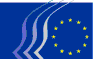 European Economic and Social CommitteeEU-Colombia/Peru/Ecuador Domestic Advisory GroupNOTICE OF MEETINGEU Domestic Advisory Group for the EU-Colombia, Peru and Ecuador Trade AgreementDraft agenda:Adoption of the draft agendaApproval of the minutes of the meeting held on 24 September 2018Presentation of the report on the trade agreement between the European Union and Colombia and Peru, prepared by the European Parliamentary Research ServiceAnna Zygierewicz, European Parliament Research ServiceBriefing by the presidentInformation from DG TRADE regarding the preparation of the 2018 Civil Society Open SessionPreparations for the joint meeting in Quito (Ecuador) on 11-12 December:Agenda and structure of the eventDiscussion of the joint documentLogistical arrangements for the missionDate of the next meeting of the EU DAG Other business_____________N.B.:	Members and experts are asked to sign the attendance list in order to ensure that their meeting expenses are refunded.Members who are unable to attend the meeting are asked to kindly notify the secretariat in advance so that interpreters do not attend unnecessarily.Recorded meeting - see Decision No 206/17A.Date29/11/2018, 14:30-18:00VenueRue Belliard/Belliardstraat 99 – 1040 Bruxelles/BrusselRoomJDE 60PresidentGéraldine DUQUENNEDocument date15/11/2018Working languagesES/ENInterpreting requested fromES/EN